Year 2 Maths Teacher Assessment FrameworkNumber and Place Value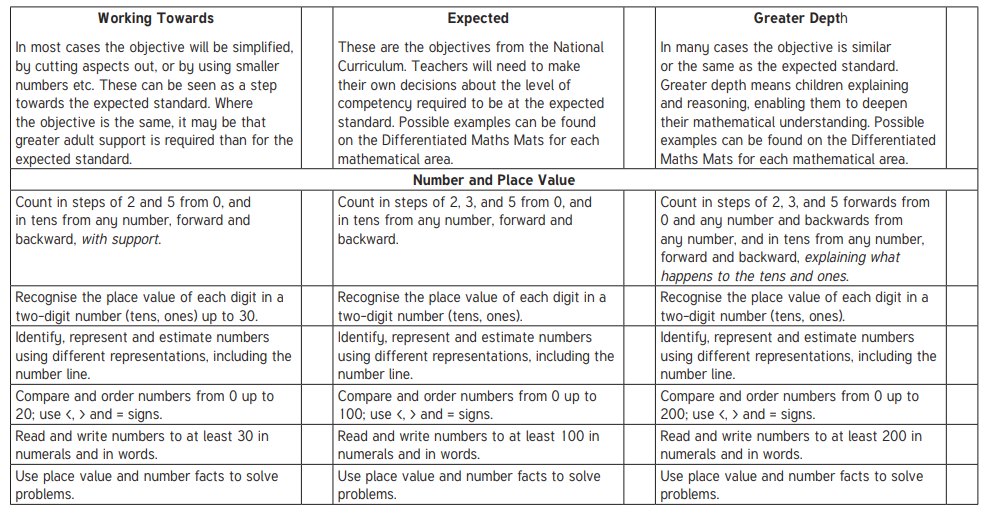 